הצהרה על מקוריות עבודת הפרויקטמטרת פרויקט הגמר היא לקחת חלק פעיל במחקר וליישם את הידע התיאורטי והמיומנויות שנלמדו בתואר. בפרויקט הגמר, צריכים לבוא לכדי ביטוי הכישורים האקדמיים ובהם איתור וסיכום מאמרים מדעיים, חשיבה ביקורתית עצמאית, כושר תכנון מחקר וביצועו ובסיכום, כתיבה מדעית תקנית.פרויקט הגמר חייב להיות ברובו המכריע יצירה מקורית תוך הקפדה על ציון המקורות עליהם התבסס כמקובל בספרות המדעית. אי הקפדה על כללי הציטוט, העתקה או תרגום של טקסט ממקור אחר ללא ציון ראוי, בין אם נכתב ביד אדם או מכונה, עלולים להתפרש לחומרה והם בבחינת עבירה חמורה על כללי האתיקה המדעית והתקנונים השונים.על מנת למנוע אי הבנה בנדון ולאשר כי קראת את ההנחיות ויישמת אותן בעבודה המוגשת, אנו מבקשים ממך לחתום על ההצהרה הבאה:אני ת.ז. מצהיר/מצהירה כי פרויקט הגמר המצורף בזאת הוא פרי יצירתי המקורית ונכתב על-פי כללי הציטוט המופיעים בתקנון. כמו כן, אני מצהיר/מצהירה כי ידוע לי שהגשת עבודה אשר חלקים משמעותיים בה הועתקו ממקור אחר בין אם נכתב ביד אדם או מכונה, היא עבירת משמעת על כל המשתמע מכך וצפויה לגרור הליכים בוועדות המשמעות האוניברסיטאיות.תאריך:   _________
 חתימה:________________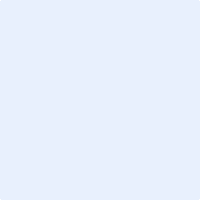 